معاونت آموزشی و پژوهشی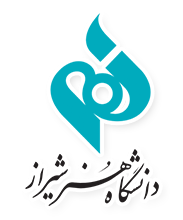 مدیریت امور پژوهشی و فناوریویراست دوم: اردیبهشت1402بسمه تعالی«شيوه‌نامة تخصیص اعتبار پژوهشی اعضاي هيأت‏علمي دانشگاه هنر شیراز»مقدمهمجموعه حاضر با توجه به آيين‌نامه‌ها و شيوه‌نامه‌هاي ابلاغي وزارت علوم تحقيقات و فناوري، در راستاي كمك به رشد پـژوهش در دانشگاه و ترغيب اعضاي محترم هيأت‏علمي به انجام هرچه بيشتر فعاليت‌هاي پژوهشي جهت‏دار و اتخاذ سياست‏های حمـايتي هماهنـگ بـراي تمـامي اعضاء، تدوين گرديده است.ماده 1: اهدافترغيب و تشويق اعضاي هيأت علمي دانشگاه به انجام هرچه بهتر فعاليت‌هاي پژوهشي و فـراهم آوردن شـرايط مناسـب بـراي تحقـق اهداف و برنامه‌هاي دانشگاهارزشگذاري علمي و ايجاد رقابت‌هاي سالم به منظور پشتيباني و تشويق مناسب اعضاي هيأت علمي دانشگاه در فعاليت‌هاي پژوهشيافزايش ميزان بهره‏وري اعضاي‏هيأت علمي و استفاده بهينه از منابع مالي پژوهشي در جهت ارتقاي فعاليت‌هاي پژوهشي دانشگاهتسهيل فعاليت‌هاي جاري پژوهشي اعضاي هيأت علمي و دانشجويان تحت مشاوره و
كمك به پژوهش محور شدن دانشگاهتسهيل همكاري اعضاي هيأت علمي با مراكز و سازمانهاي خارج از دانشگاهاتخاذ سياست حمايتي هماهنگ براي تمامي دانشگاههاماده 2: شيوه اجرامبناي زماني فعاليت‌هاي پژوهش، دو سال پژوهشي است كه از 31 شهریور ماه هرسال تا 31 شهریورماه سال آتي محاسبه مي‌شود.گرنت محاسبه شده در هر سال قابل ذخیره جهت سال‏های بعدی نمی‏باشد.ملاك محاسبه امتيازات پژوهشي، شاخص‏هاي مندرج در پرسشنامه تكميل شده (کاربرگ ج/3) و بر اساس جدول فعاليت‌هاي پژوهشي پرسشنامه ارتقاي اعضاي هيأت علمي وزارت عتف است.فراخوان آغاز و پايان طرح پژوهانه، هر سال از سوي معاونت آموزشی و پژوهشي از طريق وب سايت دانشگاه اعلام مي‏گردد. ضروري است اعضاي محترم هيأت‏علمي، ضمن تكميل فرم هاي تعبيه شده در سایت به همراه ارسال مـدارك قابـل استناد معتبر مربوط، با رعايت زمان مقرر اقدام نمايند.     تبصره 1: به درخواست‌هاي واصله در خارج از محدوده زماني تعيين شده ترتيب اثر داده نخواهد شد. نظر به اينكه ارزشيابي فعاليت‌هاي پژوهشي بر اساس مستندات ارايه شده صورت مي‏گيرد، ارايه مستندات دقيـق، كامـل و معتبـر الزامـي است، بديهي است فعاليت‌هاي فاقد مستندات، قابل ارزشيابي نيست.    تبصره 2: ضروري است در تمامي فعاليت‌هاي پژوهشي ارائه شده، وابستگي دانشگاه هنر شیراز/ Shiraz university of Arts  به عنوان سازمان متبوع ذكر شده باشد.درخواست‌هاي رسيده، بعد از كارشناسي و محاسبه امتيازات بر مبناي جداول امتيازدهي مواد مندرج در ماده 3 آيين‌نامه ارتقاء در مدیریت امـور پژوهشي و فناوری دانشگاه، براي تأييد به شوراي پژوهشي ارايه مي‏گردد و نتايج حاصـل، به اطلاع عضو هیأت‏علمی خواهد رسید.هرگونه تغيير يا اصلاح مفاد پس از تأييد كليات شیوه‌نامه در هيأت‏رئيسه دانشـگاه، در حيطـه اختيـارات معاونـت آموزشی و پژوهشـي دانشـگاه با تأیید شورای پژوهشی دانشگاه است و کلیه پرداخت‌ها و چارچوب حاكم بر روند اجرايي و مالي گرنت تابع ضوابط اعلامي از سوی معاونت ادرای و مالی دانشگاه خواهد بود.ماده 3: نحوه محاسبه گرنت پژوهشيهرسال با تصويب هيأت رئيسه دانشگاه بخشي از اعتبارات پژوهشي دانشگاه (حداقل 25درصد اين اعتبـارات) بـه عنـوان اعتبـار طـرح پژوهانه، تعيين مي‌گردد و باقيمانده اعتبار به ساير فعاليت‏هاي پژوهشي و تقويت زير ساخت‌هاي پژوهش اختصاص داده مي‌شود.بودجه اعتبار پژوهشی اعضای هیأت‏علمی (گرنت) بر اساس فرمول زیر محاسبه خواهد شد:G= A (2R+B) ×T A = امتیاز مرتبه علمی (مربی=1، استادیار=25/1، دانشیار=5/1 و استاد=75/1 / به اعضای هیأت‏علمی پایه‏های 1تا 5 (15/0) و پایه‏های 6تا10 (30/0) و پایه‏های10تا 20 (50/0) و بالاتر (75/0) به عنوان امتیاز ویژه پایه اضافه می‌گردد).R = مجموع امتیازات پژوهشی مقالات (بندهای 3-1 تا 3-7 آیین‏نامه ارتقاء).B = مجموع سایر امتیازات پژوهشی (8-3 تا 3-10 و 3-12)T = ضریب ریالی (هر ساله در شورای پژوهشی بر اساس اعتبارات پژوهشی آن سال محاسبه می‏شود).محاسبه امتیازات فعالیت‏های پژوهشی به استناد آیین‏نامه ارتقاء مورخ 18/12/1394 به شماره 776 و بر اساس شیوه‏نامه داخلی امتیازدهی به فعالیت‏های پژوهشی مورخ 26/09/1397، (مصوب هیأت‏رئیسه دانشگاه هنر شیراز در جلسه شماره 317/ 971) انجام خواهد شد.ماده 4: نحوه تخصيص پژوهانهاعضاي هيأت علمي با توجه به وضعيت استخدامي خود مي‌توانند از تسهيلات اين طرح به شرح زیر استفاده نمايند:اعضاي هيأت علمي استخدام جديد: که کمتر از یکسال از استخدام آنها می‏گذرد، گرنت آغازین به مدت یکسال و با مبلغ ثابت اعلام شده از سوی شورای پژوهشی تعلق می‏گیرد. اعضاي هيأت ‏علمي مأمور به تحصيل: اختصاص اعتبار بعد از پايان مأموريت تحصيلي و معادل نتايج ارزشيابي فعاليت هاي پژوهشي انجام شده با آدرس دهي به نام دانشگاه هنر شیراز خواهد بود.اعضاي هيأت ‏علمي در حال مرخصي با حقوق و بدون حقوق: اختصاص اعتبار بعد از پايان مرخصي معادل نتايج ارزشيابي فعاليت هاي پژوهشي انجام شده با آدرس دهي به نام دانشگاه هنر شیراز خواهد بود.دوره تعهد طرح سربازي و اعضاي هيأت‏علمي طرح سربازي: اختصاص اعتبار بعد از پايان دوره در صورت موافقت جذب پرداخت می‏گردد.سایر اعضای هیأت‏علمی: پس از سال نخست استخدام مشمول استفاده از گرنت سالانه قرار می‏گیرند.ماده 5: نحوه هزينه کرد اعتباراعضاي هيأت‏علمي دانشگاه مي‌توانند اعتبار تعيين شده را متناسب با زمينه‌هاي پژوهشي كه در آن فعاليت دارند به شرح جدول 1-1 هزينه نمايند. لازم است موارد زیر پیش از درخواست گرنت مورد توجه باشد:  ميزان و نوع مواد و لوازم غير مصرفي و مصرفي خريداري شده در چهارچوب پژوهانه، پيش از خريداري بايد به تأييد معاونت آموزشی و پژوهشي رسيده باشد و پس از پايان كار (مواد غير مصرفي و باقيماندة مواد مصرفي) بايستي به دانشگاه ارائه شوند. موارد قابل هزينه كرد اعتبار خريد خدمات آزمایشگاهی و میدانی، هزينه كرد مربوط به حمل و نقل و آماده سازي مواد نمايشگاهي- جشنواره اي هنر با توجه به حوزه تخصصي هيأت علمي انجام خواهد شد.عضو هیأت‏علمی مجاز نمي‌باشد براي انجام پروژه‌ها و قراردادهايي كه اعتبار آن از منابع مالي خارج از دانشگاه تأمين گرديده اسـت، از اعتبـار سالانه خود هزينه نمايد.پرداخت هزينه شرکت در نمايشگاه‏هاي تخصصي معتبر، در صورتي كه فرد پذيرش ارايه يك اثر يا مجموعه‏اي از آثار هنري يـا محصـول فنـي در نمايشگاه‌هاي تخصصي معتبر را داشته باشد و آثار وي پس از داوري جهت نمايش با نام دانشگاه هنر شیراز پذيرفتـه شـود، هزينـه‌هاي مربوط به سفر، طبق روند حاكم بر حمايت از ارايه مقالات مورد حمايت قرار خواهد گرفت.عضو هیأت‏علمی می‏تواند جهت برگزاری نمایشگاه‏های انفرادی یا گروهی از محل اعتبارات گرنت سالانه خود تا سقف 15،000،000ریال جهت برگزاری نمایشگاه (شامل هزینه‏های مربوط به آماده‏سازی، حمل ونقل و بسته‏بندی و ارسال) با رعایت شرایط زیر هزینه نماید:تبصره 1: حداقل باید تعداد 10 اثر از عضو هیأت‏علمی در نمایشگاه انفرادی و 5 اثر در نمایشگاه گروهی به نمایش درآید.تبصره 2: به آثار نمایش داده شده در گالری‏های شخصی و خصوصی هزینه‏ای پرداخت نمی‏گردد.تبصره 3: آثار به نمایش درآمده باید متناسب با تخصص عضو هیأت‏علمی باشد. كليه لوازم غير مصرفي خريداري شده از محل اعتبار ويژه جزو اموال دانشگاه است و تابع مقررات مربوطه می‏باشد. اعضای هیأت‏علمی می‏توانند با رعایت شرایط ردیف 1 جدول 1-1 نسبت به تجمیع گرنت سالانه خود در راستای تعریف طرح پژوهشی درون سازمانی مشترک اقدام نماید.عضو هیأت‏علمی نمی‏تواند از «اعتبار پژوهشی آغازین» خود در موارد زیر هزینه نماید:خرید تجهیزات و لوازم تحقیقاتی و خدمات میدانی (ردیف 13 جدول 1-1)خرید لپ‏تاپ یا تبلت (ردیف 15 جدول 1-1)شرکت در کنفرانس‏ها و کارگاه‏های خارجی (ردیف‏های 4 و 9 جدول 1-1)ماده6: نظارت بر اجرانظارت بر اجراي بهينه اين شیوه‏نامه داخلی بر عهده معاونت آموزشی و پژوهشي دانشگاه است و تصمیم‌گیری در خصوص مواردی که نحوه هزینه کرد آن در این آیین‏نامه قید نشده است با رعایت قوانین وزارت عتف و دیگر شیوه‏نامه‏های داخلی دانشگاه بر عهده شورای پژوهشی دانشگاه و با تأیید معاونت آموزشی و پژوهشی خواهد بود.ماده 7: تصويباين شيوه‌نامه در 7 ماده و 5 تبصره در جلسه شوراي پژوهشي دانشگاه مورخ 10/11/1401 تصویب و در جلسه هيأت‏رئيسه دانشگاه، مورخ 18/2/1402 مورد تصویب و تأييد قرار گرفت و از آن تاریخ قابل اجراست.منابع آيين نامه پژوهانه (Grant) اعضاي هيأت‏علمي دانشگاه‏ها و موسسات آموزش عالي و پژوهشي مصوب 26/6/90آيين نامه ارتقاي اعضاي هيات علمي دانشگاه ها، مصوب27/4/1395به شماره 7453/95/دششیوه‏نامه داخلی امتیازدهی به فعالیت‏های پژوهشی دانشگاه هنر شیراز مورخ 26/9/1397 مصوب جلسه 317/971 هیأت رئیسه دانشگاهدستورالعمل انواع اعتبارات پژوهشی (Grant) اعضای هیأت‏علمی دانشگاه شیرازکتاب جامع پژوهش دانشگاه هنر اسلامی تبریز مورخ آذر ماه 1395شیوه‏نامه ارزشیابی و هزینه‏کرد پژوهانه اعضای هیأت‏علمی دانشگاه هنر اصفهان مورخ فروردین 1398جدول1-1: محل و نحوه هزینه کرد گرنت اعضای هیأت‏علمیجدول1-1: محل و نحوه هزینه کرد گرنت اعضای هیأت‏علمیجدول1-1: محل و نحوه هزینه کرد گرنت اعضای هیأت‏علمیردیفمحل هزینه‏کردنحوه هزینه‏کرد1انجام طرح‏های پژوهشی درون سازمانیحداکثر تا 50% مبلغ گرنت مشروط بر اینکه از 25،000،000 ریال کمتر نباشد.حداکثر تا 50% مبلغ گرنت مشروط بر اینکه از 25،000،000 ریال کمتر نباشد.2هزینه‏های داوری، چاپ و همانندجویی مقالات علمی- پژوهشی و ISIبدون سقفبدون سقف3هزینه ثبت‏نام و ارسال مقاله به همایشهای علمی معتبر داخلیبدون سقفبدون سقف4هزینه‏های ثبت‏نام و ارسال مقاله به همایشهای علمی معتبر خارجیحداکثر تا 450 دلار و یک‏بار در سالحداکثر تا 450 دلار و یک‏بار در سال5هزینه اشتراک پایگاه‏های اطلاعاتی که دانشگاه اشتراکی برای آن ندارد.بدون سقفبدون سقف6هزینه حق عضویت در مجامع علمیحداکثر تا 15%مبلغ گرنتحداکثر تا 15%مبلغ گرنت7هزینه اسکان عضو هیأت‏علمی جهت شرکت در همایش‏های داخلی (ارائه مقاله به صورت سخنرانی و پوستر)حداکثر5،000،000 ریالحداکثر5،000،000 ریال8هزینه سفر جهت شرکت در همایشهای معتبر داخلی به شرط ارائه مقاله به صورت سخنرانی یا پوسترحداکثر تا 10،000،000 ریال و یک بار در سالحداکثر تا 10،000،000 ریال و یک بار در سال9هزینه سفر جهت شرکت در همایشهای معتبر خارجی به شرط ارائه مقاله به صورت سخنرانی و ارائه کاربرگ درخواست شرکت در همایش بین‌المللیحداکثر تا %50 مبلغ گرنت مشروط بر اینکه از 30،000،000ریال بیشتر نباشد.حداکثر تا %50 مبلغ گرنت مشروط بر اینکه از 30،000،000ریال بیشتر نباشد.10هزینه خرید کتاب و مجلات علمی و تخصصیحداکثر %50 مبلغ هزینه کرد تا سقف حداکثر 10،000،000 ریال از گرنتحداکثر %50 مبلغ هزینه کرد تا سقف حداکثر 10،000،000 ریال از گرنت11هزینه ثبت اختراع به نام دانشگاهبدون سقفبدون سقف12هزینه خرید نرم افزارهای تخصصی (بعد از تأیید شورای پژوهشی)بدون سقفبدون سقف13هزینه خرید تجهیزات و لوازم تحقیقاتی مورد نیاز در آزمایشگاه‏ها و خدمات میدانیحداکثر تا %50 مبلغ گرنتحداکثر تا %50 مبلغ گرنت14هزینه خرید مواد مصرفی لازم جهت انجام آزمایش‏ها و هزینه خرید خدمات آزمایشگاهی و مطالعات میدانیحداکثر تا 50%مبلغ گرنتحداکثر تا 50%مبلغ گرنت15هزینه خرید لپ‏تاپ یا تبلت (حداقل هر پنج سال یک‏بار)حداکثر تا %50 مبلغ لپ‏تاپ یا تبلت مشروط به اینکه از %50 مبلغ گرنت بیشتر نباشد.حداکثر تا %50 مبلغ لپ‏تاپ یا تبلت مشروط به اینکه از %50 مبلغ گرنت بیشتر نباشد.16خرید تجهیزات و وسایل لازم جهت تدریس به شیوه مجازی مانند هدفون، قلم نوری، وبکم با تأیید شورای پژوهشیحداکثر تا 50%مبلغحداکثر تا 50%مبلغ17خرید خدمات پژوهشی مانند ترجمه و ویرایش مقاله نوشته شده توسط عضو هیأت‌علمی از زبان فارسی به غیر فارسی با ارائه فاکتور از مؤسسات معتبرحداکثر تا 50% مبلغ هزینه‌کردحداکثر تا 50% مبلغ هزینه‌کرد18هزینه خدمات پژوهشی مانند ترجمه و ویرایش کتاب تألیفی عضو هیأت‌علمی از زبان فارسی به زبان غیرفارسی با ارائه فاکتور از مؤسسات معتبر به همراه قرارداد یا گواهی نشر از ناشر معتبرحداکثر تا 50% مبلغ هزینه‌کرد مشروط بر اینکه از 50% مبلغ گرنت بیشتر نباشد.حداکثر تا 50% مبلغ هزینه‌کرد مشروط بر اینکه از 50% مبلغ گرنت بیشتر نباشد.19هزینه حروف‌چینی، ویرستاری، صفحه‌آرایی و چاپ کتاب عضو هیأت‌علمی (داوری شده بر اساس آیین‌نامه های شورای پژوهشی و نشر دانشگاه) با ارائه فاکتور از ناشر یا مؤسسات معتبرحداکثر 25% مبلغ هزینه‌کرد مشروط بر اینکه از 30% مبلغ گرنت بیشتر نباشد.حداکثر 25% مبلغ هزینه‌کرد مشروط بر اینکه از 30% مبلغ گرنت بیشتر نباشد.20هزینه پرینت پوستر مقالات پذیرش شده به عنوان ارائه به صورت پوستر در همایش‌های علمی معتبربدون سقفبدون سقف21هزینه خرید خدمات پژوهشی واحدهای پژوهشی (آزمايشگاه تحقيقاتي / گروه پژوهشي / هسته پژوهشي)  تأیید شورای پژوهشی تأیید شورای پژوهشی